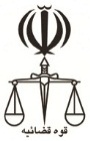 مشخصات طرفیننامنام خانوادگینام پدرسنشغل محل اقامت محل اقامتخواهانخوانده1-مشخصات فروشنده2- مشخصات مرتهنوکیل یا نماینده قانونیخواسته یا موضوع و بهای آنالزام به فك رهن مقوم به      ريال و تنظيم سند رسمي اتومبيل       شماره        و تحويل آن با دستور موقت به انضمام كليه خسارات قانونيالزام به فك رهن مقوم به      ريال و تنظيم سند رسمي اتومبيل       شماره        و تحويل آن با دستور موقت به انضمام كليه خسارات قانونيالزام به فك رهن مقوم به      ريال و تنظيم سند رسمي اتومبيل       شماره        و تحويل آن با دستور موقت به انضمام كليه خسارات قانونيالزام به فك رهن مقوم به      ريال و تنظيم سند رسمي اتومبيل       شماره        و تحويل آن با دستور موقت به انضمام كليه خسارات قانونيالزام به فك رهن مقوم به      ريال و تنظيم سند رسمي اتومبيل       شماره        و تحويل آن با دستور موقت به انضمام كليه خسارات قانونيالزام به فك رهن مقوم به      ريال و تنظيم سند رسمي اتومبيل       شماره        و تحويل آن با دستور موقت به انضمام كليه خسارات قانونيالزام به فك رهن مقوم به      ريال و تنظيم سند رسمي اتومبيل       شماره        و تحويل آن با دستور موقت به انضمام كليه خسارات قانونيدلایل ومنضمات دادخواست( مدارک )كپي مصدق:  1 – قرارداد مورخ       2 – دليل پرداخت ثمن 3 – گواهي دفترخانهكپي مصدق:  1 – قرارداد مورخ       2 – دليل پرداخت ثمن 3 – گواهي دفترخانهكپي مصدق:  1 – قرارداد مورخ       2 – دليل پرداخت ثمن 3 – گواهي دفترخانهكپي مصدق:  1 – قرارداد مورخ       2 – دليل پرداخت ثمن 3 – گواهي دفترخانهكپي مصدق:  1 – قرارداد مورخ       2 – دليل پرداخت ثمن 3 – گواهي دفترخانهكپي مصدق:  1 – قرارداد مورخ       2 – دليل پرداخت ثمن 3 – گواهي دفترخانهكپي مصدق:  1 – قرارداد مورخ       2 – دليل پرداخت ثمن 3 – گواهي دفترخانهشرح دادخواست                                                                                          ریاست محترم دادگاه	با سلام احتراماً به استحضار مي رساند: اينجانب به نشاني مذكور برابر قرارداد مورخ     ،       دستگاه اتومبيل وانت/سواري       سيستم      مدل       رنگ       شماره موتور       شماره شاسي       شماره موقت/دائمي       داراي       جلد سند مالكيت به شماره       و به شماره ثبت       صادره از       اداره راهنمايي و رانندگي  " نام شهرستان" را از خوانده/خواندگان خريداري نموده و مبلغ       ريال بعنوان قسمتي از/تمامي ثمن معامله نيز پرداخت شده است. عليرغم ايفاء تعهداتم بعنوان خريدار، متأسفانه خوانده/خواندگان مذكور از اجراي مفاد قرارداد امتناع نموده اند. اينك اولاً پيش از حلول جلسه رسيدگي صدور دستور استعلام مالكيت از اداره راهنمايي و رانندگي " نام شهرستان " و صدور گواهي توسط دفتر دادگاه جهت اخذ تأييديه حضور در دفترخانه و با وصول پاسخ استعلام صدور دستور موقت بر منع نقل و انتقال مجدد اتومبيل مذكور  استدعا مي‌شود. ثانياً با عنايت به مراتب فوق و امتناع خوانده/خواندگان از اجراي مفاد قرارداد، صدور حكم محكوميت خوانده رديف اول به پرداخت بدهي خود به خوانده رديف دوم از بابت قرارداد رهن مورد معامله اينجانب و نهايتاً فك رهن و تنظيم سند رسمي انتقال مورد معامله و تحويل مبيع به اينجانب به استناد مواد 10، 220 الي 225، 238 و 239 و 1301 قانون مدني به انضمام جميع لوازم و لواحق شرعيه و عرفيه و خسارات و هزينة دادرسي درخواست مي‌گرددشرح دادخواست                                                                                          ریاست محترم دادگاه	با سلام احتراماً به استحضار مي رساند: اينجانب به نشاني مذكور برابر قرارداد مورخ     ،       دستگاه اتومبيل وانت/سواري       سيستم      مدل       رنگ       شماره موتور       شماره شاسي       شماره موقت/دائمي       داراي       جلد سند مالكيت به شماره       و به شماره ثبت       صادره از       اداره راهنمايي و رانندگي  " نام شهرستان" را از خوانده/خواندگان خريداري نموده و مبلغ       ريال بعنوان قسمتي از/تمامي ثمن معامله نيز پرداخت شده است. عليرغم ايفاء تعهداتم بعنوان خريدار، متأسفانه خوانده/خواندگان مذكور از اجراي مفاد قرارداد امتناع نموده اند. اينك اولاً پيش از حلول جلسه رسيدگي صدور دستور استعلام مالكيت از اداره راهنمايي و رانندگي " نام شهرستان " و صدور گواهي توسط دفتر دادگاه جهت اخذ تأييديه حضور در دفترخانه و با وصول پاسخ استعلام صدور دستور موقت بر منع نقل و انتقال مجدد اتومبيل مذكور  استدعا مي‌شود. ثانياً با عنايت به مراتب فوق و امتناع خوانده/خواندگان از اجراي مفاد قرارداد، صدور حكم محكوميت خوانده رديف اول به پرداخت بدهي خود به خوانده رديف دوم از بابت قرارداد رهن مورد معامله اينجانب و نهايتاً فك رهن و تنظيم سند رسمي انتقال مورد معامله و تحويل مبيع به اينجانب به استناد مواد 10، 220 الي 225، 238 و 239 و 1301 قانون مدني به انضمام جميع لوازم و لواحق شرعيه و عرفيه و خسارات و هزينة دادرسي درخواست مي‌گرددشرح دادخواست                                                                                          ریاست محترم دادگاه	با سلام احتراماً به استحضار مي رساند: اينجانب به نشاني مذكور برابر قرارداد مورخ     ،       دستگاه اتومبيل وانت/سواري       سيستم      مدل       رنگ       شماره موتور       شماره شاسي       شماره موقت/دائمي       داراي       جلد سند مالكيت به شماره       و به شماره ثبت       صادره از       اداره راهنمايي و رانندگي  " نام شهرستان" را از خوانده/خواندگان خريداري نموده و مبلغ       ريال بعنوان قسمتي از/تمامي ثمن معامله نيز پرداخت شده است. عليرغم ايفاء تعهداتم بعنوان خريدار، متأسفانه خوانده/خواندگان مذكور از اجراي مفاد قرارداد امتناع نموده اند. اينك اولاً پيش از حلول جلسه رسيدگي صدور دستور استعلام مالكيت از اداره راهنمايي و رانندگي " نام شهرستان " و صدور گواهي توسط دفتر دادگاه جهت اخذ تأييديه حضور در دفترخانه و با وصول پاسخ استعلام صدور دستور موقت بر منع نقل و انتقال مجدد اتومبيل مذكور  استدعا مي‌شود. ثانياً با عنايت به مراتب فوق و امتناع خوانده/خواندگان از اجراي مفاد قرارداد، صدور حكم محكوميت خوانده رديف اول به پرداخت بدهي خود به خوانده رديف دوم از بابت قرارداد رهن مورد معامله اينجانب و نهايتاً فك رهن و تنظيم سند رسمي انتقال مورد معامله و تحويل مبيع به اينجانب به استناد مواد 10، 220 الي 225، 238 و 239 و 1301 قانون مدني به انضمام جميع لوازم و لواحق شرعيه و عرفيه و خسارات و هزينة دادرسي درخواست مي‌گرددشرح دادخواست                                                                                          ریاست محترم دادگاه	با سلام احتراماً به استحضار مي رساند: اينجانب به نشاني مذكور برابر قرارداد مورخ     ،       دستگاه اتومبيل وانت/سواري       سيستم      مدل       رنگ       شماره موتور       شماره شاسي       شماره موقت/دائمي       داراي       جلد سند مالكيت به شماره       و به شماره ثبت       صادره از       اداره راهنمايي و رانندگي  " نام شهرستان" را از خوانده/خواندگان خريداري نموده و مبلغ       ريال بعنوان قسمتي از/تمامي ثمن معامله نيز پرداخت شده است. عليرغم ايفاء تعهداتم بعنوان خريدار، متأسفانه خوانده/خواندگان مذكور از اجراي مفاد قرارداد امتناع نموده اند. اينك اولاً پيش از حلول جلسه رسيدگي صدور دستور استعلام مالكيت از اداره راهنمايي و رانندگي " نام شهرستان " و صدور گواهي توسط دفتر دادگاه جهت اخذ تأييديه حضور در دفترخانه و با وصول پاسخ استعلام صدور دستور موقت بر منع نقل و انتقال مجدد اتومبيل مذكور  استدعا مي‌شود. ثانياً با عنايت به مراتب فوق و امتناع خوانده/خواندگان از اجراي مفاد قرارداد، صدور حكم محكوميت خوانده رديف اول به پرداخت بدهي خود به خوانده رديف دوم از بابت قرارداد رهن مورد معامله اينجانب و نهايتاً فك رهن و تنظيم سند رسمي انتقال مورد معامله و تحويل مبيع به اينجانب به استناد مواد 10، 220 الي 225، 238 و 239 و 1301 قانون مدني به انضمام جميع لوازم و لواحق شرعيه و عرفيه و خسارات و هزينة دادرسي درخواست مي‌گرددشرح دادخواست                                                                                          ریاست محترم دادگاه	با سلام احتراماً به استحضار مي رساند: اينجانب به نشاني مذكور برابر قرارداد مورخ     ،       دستگاه اتومبيل وانت/سواري       سيستم      مدل       رنگ       شماره موتور       شماره شاسي       شماره موقت/دائمي       داراي       جلد سند مالكيت به شماره       و به شماره ثبت       صادره از       اداره راهنمايي و رانندگي  " نام شهرستان" را از خوانده/خواندگان خريداري نموده و مبلغ       ريال بعنوان قسمتي از/تمامي ثمن معامله نيز پرداخت شده است. عليرغم ايفاء تعهداتم بعنوان خريدار، متأسفانه خوانده/خواندگان مذكور از اجراي مفاد قرارداد امتناع نموده اند. اينك اولاً پيش از حلول جلسه رسيدگي صدور دستور استعلام مالكيت از اداره راهنمايي و رانندگي " نام شهرستان " و صدور گواهي توسط دفتر دادگاه جهت اخذ تأييديه حضور در دفترخانه و با وصول پاسخ استعلام صدور دستور موقت بر منع نقل و انتقال مجدد اتومبيل مذكور  استدعا مي‌شود. ثانياً با عنايت به مراتب فوق و امتناع خوانده/خواندگان از اجراي مفاد قرارداد، صدور حكم محكوميت خوانده رديف اول به پرداخت بدهي خود به خوانده رديف دوم از بابت قرارداد رهن مورد معامله اينجانب و نهايتاً فك رهن و تنظيم سند رسمي انتقال مورد معامله و تحويل مبيع به اينجانب به استناد مواد 10، 220 الي 225، 238 و 239 و 1301 قانون مدني به انضمام جميع لوازم و لواحق شرعيه و عرفيه و خسارات و هزينة دادرسي درخواست مي‌گرددشرح دادخواست                                                                                          ریاست محترم دادگاه	با سلام احتراماً به استحضار مي رساند: اينجانب به نشاني مذكور برابر قرارداد مورخ     ،       دستگاه اتومبيل وانت/سواري       سيستم      مدل       رنگ       شماره موتور       شماره شاسي       شماره موقت/دائمي       داراي       جلد سند مالكيت به شماره       و به شماره ثبت       صادره از       اداره راهنمايي و رانندگي  " نام شهرستان" را از خوانده/خواندگان خريداري نموده و مبلغ       ريال بعنوان قسمتي از/تمامي ثمن معامله نيز پرداخت شده است. عليرغم ايفاء تعهداتم بعنوان خريدار، متأسفانه خوانده/خواندگان مذكور از اجراي مفاد قرارداد امتناع نموده اند. اينك اولاً پيش از حلول جلسه رسيدگي صدور دستور استعلام مالكيت از اداره راهنمايي و رانندگي " نام شهرستان " و صدور گواهي توسط دفتر دادگاه جهت اخذ تأييديه حضور در دفترخانه و با وصول پاسخ استعلام صدور دستور موقت بر منع نقل و انتقال مجدد اتومبيل مذكور  استدعا مي‌شود. ثانياً با عنايت به مراتب فوق و امتناع خوانده/خواندگان از اجراي مفاد قرارداد، صدور حكم محكوميت خوانده رديف اول به پرداخت بدهي خود به خوانده رديف دوم از بابت قرارداد رهن مورد معامله اينجانب و نهايتاً فك رهن و تنظيم سند رسمي انتقال مورد معامله و تحويل مبيع به اينجانب به استناد مواد 10، 220 الي 225، 238 و 239 و 1301 قانون مدني به انضمام جميع لوازم و لواحق شرعيه و عرفيه و خسارات و هزينة دادرسي درخواست مي‌گرددشرح دادخواست                                                                                          ریاست محترم دادگاه	با سلام احتراماً به استحضار مي رساند: اينجانب به نشاني مذكور برابر قرارداد مورخ     ،       دستگاه اتومبيل وانت/سواري       سيستم      مدل       رنگ       شماره موتور       شماره شاسي       شماره موقت/دائمي       داراي       جلد سند مالكيت به شماره       و به شماره ثبت       صادره از       اداره راهنمايي و رانندگي  " نام شهرستان" را از خوانده/خواندگان خريداري نموده و مبلغ       ريال بعنوان قسمتي از/تمامي ثمن معامله نيز پرداخت شده است. عليرغم ايفاء تعهداتم بعنوان خريدار، متأسفانه خوانده/خواندگان مذكور از اجراي مفاد قرارداد امتناع نموده اند. اينك اولاً پيش از حلول جلسه رسيدگي صدور دستور استعلام مالكيت از اداره راهنمايي و رانندگي " نام شهرستان " و صدور گواهي توسط دفتر دادگاه جهت اخذ تأييديه حضور در دفترخانه و با وصول پاسخ استعلام صدور دستور موقت بر منع نقل و انتقال مجدد اتومبيل مذكور  استدعا مي‌شود. ثانياً با عنايت به مراتب فوق و امتناع خوانده/خواندگان از اجراي مفاد قرارداد، صدور حكم محكوميت خوانده رديف اول به پرداخت بدهي خود به خوانده رديف دوم از بابت قرارداد رهن مورد معامله اينجانب و نهايتاً فك رهن و تنظيم سند رسمي انتقال مورد معامله و تحويل مبيع به اينجانب به استناد مواد 10، 220 الي 225، 238 و 239 و 1301 قانون مدني به انضمام جميع لوازم و لواحق شرعيه و عرفيه و خسارات و هزينة دادرسي درخواست مي‌گرددشرح دادخواست                                                                                          ریاست محترم دادگاه	با سلام احتراماً به استحضار مي رساند: اينجانب به نشاني مذكور برابر قرارداد مورخ     ،       دستگاه اتومبيل وانت/سواري       سيستم      مدل       رنگ       شماره موتور       شماره شاسي       شماره موقت/دائمي       داراي       جلد سند مالكيت به شماره       و به شماره ثبت       صادره از       اداره راهنمايي و رانندگي  " نام شهرستان" را از خوانده/خواندگان خريداري نموده و مبلغ       ريال بعنوان قسمتي از/تمامي ثمن معامله نيز پرداخت شده است. عليرغم ايفاء تعهداتم بعنوان خريدار، متأسفانه خوانده/خواندگان مذكور از اجراي مفاد قرارداد امتناع نموده اند. اينك اولاً پيش از حلول جلسه رسيدگي صدور دستور استعلام مالكيت از اداره راهنمايي و رانندگي " نام شهرستان " و صدور گواهي توسط دفتر دادگاه جهت اخذ تأييديه حضور در دفترخانه و با وصول پاسخ استعلام صدور دستور موقت بر منع نقل و انتقال مجدد اتومبيل مذكور  استدعا مي‌شود. ثانياً با عنايت به مراتب فوق و امتناع خوانده/خواندگان از اجراي مفاد قرارداد، صدور حكم محكوميت خوانده رديف اول به پرداخت بدهي خود به خوانده رديف دوم از بابت قرارداد رهن مورد معامله اينجانب و نهايتاً فك رهن و تنظيم سند رسمي انتقال مورد معامله و تحويل مبيع به اينجانب به استناد مواد 10، 220 الي 225، 238 و 239 و 1301 قانون مدني به انضمام جميع لوازم و لواحق شرعيه و عرفيه و خسارات و هزينة دادرسي درخواست مي‌گردد                                  محل امضاء  - مهر  - اثر انگشت                                   محل امضاء  - مهر  - اثر انگشت                                   محل امضاء  - مهر  - اثر انگشت                                   محل امضاء  - مهر  - اثر انگشت                                   محل امضاء  - مهر  - اثر انگشت                                   محل امضاء  - مهر  - اثر انگشت                                   محل امضاء  - مهر  - اثر انگشت محل نقش تمبرشماره و تاریخ ثبت دادخواستشماره و تاریخ ثبت دادخواستریاست محترم شعبه  .............................................        دادگاه .......................................................................................... رسیدگی فرمائیدنام و نام خانوادگی  ارجاع  کننده ........................................................................................................................................................................                                                                   تاریخ ........................................ و امضاءریاست محترم شعبه  .............................................        دادگاه .......................................................................................... رسیدگی فرمائیدنام و نام خانوادگی  ارجاع  کننده ........................................................................................................................................................................                                                                   تاریخ ........................................ و امضاءریاست محترم شعبه  .............................................        دادگاه .......................................................................................... رسیدگی فرمائیدنام و نام خانوادگی  ارجاع  کننده ........................................................................................................................................................................                                                                   تاریخ ........................................ و امضاءریاست محترم شعبه  .............................................        دادگاه .......................................................................................... رسیدگی فرمائیدنام و نام خانوادگی  ارجاع  کننده ........................................................................................................................................................................                                                                   تاریخ ........................................ و امضاءریاست محترم شعبه  .............................................        دادگاه .......................................................................................... رسیدگی فرمائیدنام و نام خانوادگی  ارجاع  کننده ........................................................................................................................................................................                                                                   تاریخ ........................................ و امضاءمحل نقش تمبر